Ministero della Pubblica Istruzione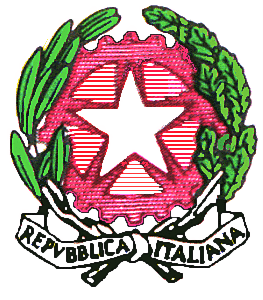 Istituto Comprensivo StataleMANGONE - GRIMALDIScuola dell’Infanzia, Primaria e Secondaria di 1° gradoVia Provinciale –87050 MANGONE (CS )Tel. E Fax   0984/969171    Emailcsic851003@istruzione .itCod. Mecc. CSIC851003 sito: www.icmangone.gov.itProgettazione disciplinare Classe 4^ sez. ____  Scuola PrimariaPlesso _________a.s. 2021/2022Progettazione disciplinare delle attività didattico-educative DISCIPLINE: TUTTE Classe 3^ sez. ____  Scuola Primaria Coordinatore di classe: ______________________________Team docenti:__________________________________________________________________________________________Dalle competenze alla situazione della classe “Ai docenti si chiede come prima operazione della loro programmazione di definire traguardi di competenza e gli obiettivi di apprendimento, perché sono pre-scrittivi, non possono essere ignorati o non sviluppati Dopo aver stabilito il quadro delle attese irrinunciabili è necessario accertare la distanza degli allievi rispetto a tale quadro. Si tratta di raccogliere informazioni per conoscere a che punto si trovano gli allievi rispetto al punto di arrivo.  Il bisogno in questo caso può essere definito come distanza tra la situazione reale e la situazione attesa, come discrepanza tra l’essere e il dover essere. Da questo confronto scaturisce e prende avvio la terza fase. La realizzazione di percorsi formativi e strategie didattiche, cioè esperienze di apprendimento, che consentiranno il successo formativo.”C.PetraccaPresentazione della classe ^ sez._____Nuova valutazione degli alunni della  scuola primaria. Ordinanza n. 172 del 4 dicembre 2020 Il Ministero dell’Istruzione con nota del 4 dicembre 2020 ha trasmesso l’ordinanza e le linee guida relative alle nuove modalità di formulazione del giudizio descrittivo nelle scuole primarie.Pertanto,  dall’anno scolastico 2020/2021  la valutazione periodica e finale degli apprendimenti viene espressa, per ciascuna delle discipline di studio previste dalle Indicazioni Nazionali, compreso l’insegnamento di Educazione Civica, non più con una valutazione numerica , ma attraverso un giudizio descrittivo riportato nel documento di valutazione. L’ordinanza, in coerenza con la certificazione delle competenze per la quinta classe della scuola primaria, individua i seguenti quattro livelli di apprendimento: La valutazione degli alunni con disabilità certificata sarà correlata agli obiettivi individuati nel Piano educativo individualizzato (PEI), mentre la valutazione degli alunni con disturbi specifici dell’apprendimento terrà conto del Piano didattico personalizzato (PDP)Configurazione didattica dell’“ambiente di apprendimento”Si sviluppano prodotti autenticiSi utilizzano nelle attività di apprendimento le esperienze degli studenti;Si ancorano le teorie, i contenuti, le abilità da apprendere ad esperienze;Si dà agli studenti la responsabilità dell’organizzazione e della gestione delle attività di apprendimento;Si mette a disposizione degli studenti un’ampia gamma di risorse (contenuti, tecnologie, supporto, contesti);Si favoriscono le capacità di autoapprendimento degli alunni;Si ha fiducia nelle capacità e si valorizzano le risorse in possesso degli studenti;Si utilizzano tutte le opportunità di apprendimento offerte dai contesti e dai compiti autentici;Si favorisce una costante attività metacognitivaSETTING FORMATIVO AULA: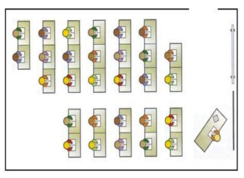 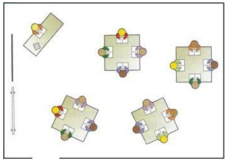 a platea> prima presentazione frontale; verifica    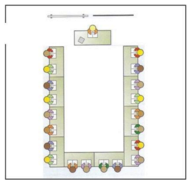 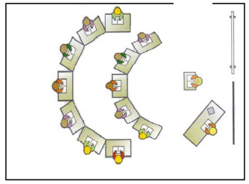 a gruppi> attività collaborative e cooperative di 4/5 alunni a ferro di cavallo> discussioni guidate dal docenteagorà > discussione guidata dagli alunni stessi, con il docente in posizione laterale Scelte metodologiche Apprendimento collaborativo e cooperativo per una costruzione condivisa delle conoscenze. Problematizzazione attraverso: dissonanze cognitive, analogie e differenze, interrogativi, paradossi... •Brainstorming per una ricognizione delle conoscenze possedute dagli alunni, del loro vissuto esperienziale. Tutoring tra pari Attività laboratoriale: promozione di un atteggiamento di ricerca attraverso il fare, lo sperimentare; – costruzione di modelli e di realtà condivisi e, il più possibile, vicini a quelli scientificiOttica interdisciplinare: didattica interattiva in una dimensione sociale dell’apprendimento e dello sviluppo dei processi cognitivi; – divisione di compiti e funzioni; – costruzione soggettiva ed intersoggettiva di reti, mappe, sistemi; – prospettiva meta-cognitiva. Innovazione: “Classe capovolta (Flipped Classroom) e “A scuola senza zaino”….......PROCEDIMENTI PERSONALIZZATI PER FAVORIRE IL PROCESSO DI APPRENDIMENTO Viene assunto dai Dipartimenti il CONCETTO INNOVATIVO DELLA VALUTAZIONE FORMATIVA come:  VALUTAZIONE ORIENTATIVA - VALUTAZIONE CONTINUA DEI PROCESSI - AUTOVALUTAZIONELa Valutazione deve essere PROATTIVA •Non solo assiste l’apprendimento, ma lo favorisce durante il processo, lo motiva all’origine:   Pedagogia dell’errore -Pedagogia dei piccoli passi - Pedagogia della gratificazione  VERIFICA E VALUTAZIONE DELLE COMPETENZE La competenza è possibile valutarla solo in situazione, perché è la capacità di assumere decisioni e di saper agire e reagire in modo pertinente e valido in situazioni contestualizzate e specifiche. Secondo le Linee guida, la competenza si può «accertare facendo ricorso a compiti di realtà (prove autentiche, prove esperte, ecc.), osservazioni sistematiche e autobiografie cognitive».COMPITI DI REALTA’ – PROVE ESPERTE – PROVE AUTENTICHE - CAPO D’OPERA > corredati di relazioni scritte ed orali su esperienze; diari di bordo tenuta di verbali; redazione di testi di diverso genere; attività di ricerca; esperienze di laboratorio; rapporti su moduli strutturati predisposti; compilazione di modelli, questionari; risoluzione di problemi a percorso libero o obbligato. La loro valutazione autentica avverrà attraverso OSSERVAZIONE SISTEMATICA DEI DOCENTI: modalità di controllo dei processi e dei comportamenti relazionaliAUTOBIOGRAFIE COGNITIVE: auto valutazione dell'alunnoGRIGLIE DI RILEVAZIONESecondo i format elaborati dai Dipartimenti e presenti sul sito dell'IstitutoDurante lo svolgimento delle UDA si possono anche acquisire della valutazione sommative, per rilevare le conoscenze e il loro progredire. Tale valutazione ha anche una funzione formativa perché consente di avere l’ultimo dato sull’apprendimento degli allievi e di fornirgli dei feed-back sul livello delle loro prestazioni; permette di correggere eventuali errori, di effettuare gli ultimi interventi didattici prima di passare ad un altro ambito. Le ricerche docimologiche hanno evidenziato che più il feed-back che forniamo all’alunno, relativamente alla propria prestazione, è immediato, maggiormente esso risulta efficace. Quindi le verifiche sommative vanno corrette e “restituite” il più velocemente possibile agli alunni (nello spazio di una settimana, massimo dieci giorni), i risultati devono essere tempestivamente comunicati ai genitoriLa valutazione orientativa,Ha la funzione di acquisire elementi utili ad indirizzare gli alunni verso scelte successive adeguate alle loro potenzialità. La valutazione orientativa deve andare oltre al criterio della riuscita scolastica, essa deve rilevare altri fattori che possono essere determinati nella riuscita nei successivi indirizzi scolastici. Tali fattori sono rappresentati dalle caratteristiche relative alla personalità dell’alunno e al suo contesto ambientale: stili cognitivi; tipo di intelligenza; tratti temperamentali; interessi e valori dominati; abilità extrascolastiche; atteggiamenti verso sé e gli altri, lo studio e il lavoro; rapporti famigliari e sociali. Questo tipo di valutazione comporta anche l’uso di strumenti come i questionari e le interviste. RAPPORTI SCUOLA- FAMIGLIA nell'attività di apprendimento, verifica, valutazioneLa nostra progettazione disciplinare promuove l'apprendimento delle competenze attraverso. 1. Rivisitazione dello statuto epistemologico delle discipline >Essenzialità dei contenuti 2. Problematizzazione dell’apprendimento >Sviluppo di conoscenze procedurali 3.Didattica laboratoriale > Operare per UDA > compiti di realtà > apprendimento come cognizione situata4 Competenze chiave europee e di cittadinanzaPROGETTAZIONE UDAMACROUDA0: ACCOGLIENZA E CONTINUITA’ - ORIENTAMENTO (le attività imprescindibili di qualunque percorso)MACROUDA1:NOI per il territorio: difendiamo il BENE COMUNE (il progetto, la Vision del nostro Istituto)ORDINE DI STUDIO: Scuola PrimariaORDINE DI STUDIO: Scuola PrimariaORDINE DI STUDIO: Scuola PrimariaTEMPO SCUOLA: TEMPO SCUOLA: TEMPO SCUOLA: COMPOSIZIONE E PRESENTAZIONE DELLA CLASSE TOTALE ALUNNI N°         FEMMINE N°           MASCHI N°         ALUNNI IN SITUAZIONE DI DISABILITA' N°      ALUNNI CON DISTURBI SPECIFICI DELL’APPRENDIMENTO N° (in attesa di certificazione)          ALUNNI STRANIERI N°……………………………………………….COMPOSIZIONE E PRESENTAZIONE DELLA CLASSE TOTALE ALUNNI N°         FEMMINE N°           MASCHI N°         ALUNNI IN SITUAZIONE DI DISABILITA' N°      ALUNNI CON DISTURBI SPECIFICI DELL’APPRENDIMENTO N° (in attesa di certificazione)          ALUNNI STRANIERI N°……………………………………………….COMPOSIZIONE E PRESENTAZIONE DELLA CLASSE TOTALE ALUNNI N°         FEMMINE N°           MASCHI N°         ALUNNI IN SITUAZIONE DI DISABILITA' N°      ALUNNI CON DISTURBI SPECIFICI DELL’APPRENDIMENTO N° (in attesa di certificazione)          ALUNNI STRANIERI N°……………………………………………….STORIA DELLA CLASSE - ANNO DI INGRESSO E COSTITUZIONE DELL’ATTUALE GRUPPO-CLASSE STORIA DELLA CLASSE - ANNO DI INGRESSO E COSTITUZIONE DELL’ATTUALE GRUPPO-CLASSE STORIA DELLA CLASSE - ANNO DI INGRESSO E COSTITUZIONE DELL’ATTUALE GRUPPO-CLASSE N° ALUNNI ALL’ORIGINE (AL 1° ANNO) N° ALUNNI CHE SI SONO SUCCESSIVAMENTE INSERITI NEL GRUPPO-CLASSE ORIGINARIO PER TRASFERIMENTO DA ALTRE SCUOLE, RIPETENZA DA AS PRECEDENTE ECC - N° ALUNNI CHE SUCCESSIVAMENTE HANNO ABBANDONATO IL GRUPPO-CLASSE ORIGINARIO PER RIPETENZE, TRASFERIMENTI AD ALTRE SCUOLE ECC Livelli di ApprendimentoAvanzatol’alunno porta a termine compiti in situazioni note e non note, mobilitando una varietà di risorse sia fornite dal docente, sia reperite altrove, in modo autonomo e con continuitàIntermediol’alunno porta a termine compiti in situazioni note in modo autonomo e continuo; risolve compiti in situazioni non note, utilizzando le risorse fornite dal docente o reperite altrove, anche se in modo discontinuo e non del tutto autonomoBase l’alunno porta a termine compiti solo in situazioni note e utilizzando le risorse fornite dal docente, sia in modo autonomo ma discontinuo, sia in modo non autonomo, ma con continuità.In via di prima acquisizionel’alunno porta a termine compiti solo in situazioni note e unicamente con il supporto del docente e di risorse fornite appositamente.AREA COGNITIVARECUPERORECUPERORECUPEROCONSOLIDAMENTOCONSOLIDAMENTOPOTENZIAMENTOPOTENZIAMENTOSemplificazione dei contenutiSemplificazione dei contenutiXLavori di gruppo e in coppia (con ruoli esecutivi)Lavori di gruppo e in coppia (con ruoli esecutivi)XLavori di gruppo e in coppia (con ruolo esecutivo e/o di guida)XLavori di gruppo e in coppia (con ruolo di guida)XXXXXXEsercitazioni graduate per difficoltàEsercitazioni graduate per difficoltàEsercitazioni graduate per difficoltàTutoring (studio assistito in classe)Tutoring (studio assistito in classe)XTutoring (studio assistito in classe)XTutoring con ruolo di TutorXXXXXXStudio guidatoSostegno nell’applicazioneUtilizzo di esercizi guidaStudio guidatoSostegno nell’applicazioneUtilizzo di esercizi guidaXStudio autonomo, secondo le indicazioni dell'insegnante XStudio organizzato e gestito autonomamenteXXXXXXAdeguamento dei tempi agli stili cognitivi e ai ritmi d'apprendimento degli alunniAdeguamento dei tempi agli stili cognitivi e ai ritmi d'apprendimento degli alunniXGraduale intensificazione degli input culturaliXIntensificazione degli inputculturaliXXXXXXAttività integrative extracurricolari (con l'utilizzo di linguaggi non verbali)Attività integrative extracurricolari (con l'utilizzo di linguaggi non verbali)Attività integrative extracurricolari (con l'utilizzo di linguaggi non verbali e verbali)Attività integrative extracurricolari (con l'utilizzo di linguaggi non verbali e verbali)    Lavoro individuale con verifica   e vvalutazione immediata    Lavoro individuale con verifica   e vvalutazione immediataXLavoro individuale con verifica e valutazione immediataXLavoro individuale con verifica e valutazione immediataXXXXXXUtilizzo di mediatori didatticiUtilizzo di mediatori didatticiXUtilizzo di mediatori didattici XUtilizzo di mediatori didattici XXXXXXProgressiva diminuzione degli stimoli per favorire la progressiva autonomia operativa)Progressiva diminuzione degli stimoli per favorire la progressiva autonomia operativa)XRielaborazione personale di input forniti dal docenteXApprofondimento e rielaborazione autonomaLa scuola assicura alle famiglie una informazione trasparente e tempestiva sul processo di apprendimento e di maturazione dei singoli allievi. Nel “Patto Educativo di Corresponsabilità” sono indicati i criteri e le modalità di collaborazione scuola-famiglia nel rispetto degli specifici ambiti di azione.I principali strumenti e modalità di comunicazione sono i seguenti: Assemblee dei genitoriIncontri quadrimestrali con tutti i docentiRicevimento famiglie in ore settimanali durante l’anno scolasticoColloqui e mail per particolari esigenzeAnnotazioni sul diario – Sito web dell'IC – Pagina FB dell'ICI rapporti scuola-famiglia saranno sviluppati con armonia al fine di accrescere l’interesse, la motivazione, la partecipazione e la collaborazione sia da parte degli alunni che dei genitoriLe otto competenze chiave europee:competenza alfabetica funzionale; competenza multilinguistica; competenza matematica e competenza in scienze, tecnologie e ingegneria; competenza digitale; competenza personale, sociale e capacità di imparare a imparare; competenza in materia di cittadinanza; competenza imprenditoriale; competenza in materia di consapevolezza ed espressione culturali. Le otto competenze chiave per la cittadinanza:Imparare ad imparareProgettareComunicareCollaborare e partecipareAgire in modo autonomo e responsabileRisolvere problemiIndividuare collegamenti e relazioniAcquisire e interpretare l’informazione.DISCIPLINA: ITALIANO-EDUCAZIONE CIVICACLASSE: 4^ SCUOLA PRIMARIADaiNUCLEITEMATICIaitraguardidelleCompetenzeCOMPETENZEEUROPEE: COMPETENZA ALFABETICA FUNZIONALECOMPETENZA PERSONALE, SOCIALE E CAPACITÀ DI IMPARARE AD IMPARAREOBIETTIVIDIAPPRENDIMENTODaiNUCLEITEMATICIaitraguardidelleCompetenzeCOMPETENZEEUROPEE: COMPETENZA ALFABETICA FUNZIONALECOMPETENZA PERSONALE, SOCIALE E CAPACITÀ DI IMPARARE AD IMPARAREABILITA'CONOSCENZEAscolto e parlatoPrestare attenzione alle spiegazioni dell’insegnante e agli interventi dei compagni. Cogliere l’argomento principale dei discorsi altrui e rispettarne le opinioni. Comprendere le informazioni essenziali di esposizioni, istruzioni, messaggi. Intervenire in modo pertinente in una conversazione secondo tempo e modalità stabiliti. Riferire esperienze personali in modo chiaro ed essenziale.Ascolto di un testo e interpretazione dei vari protagonisti della situazione. Completamento ed esposizione di un testo narrativo dopo averne ascoltato l’inizio e la conclusione. Ascolto e comprensione di un testo informativo. Ascolto e comprensione di un testo poetico. Discussione sulle diverse interpretazioni di un testo poetico. Ascolto della descrizione di un paesaggio. Le regole della conversazione.LetturaLeggere testi di vario tipo, sia a voce alta, in modo espressivo, sia con lettura silenziosa e autonoma cogliendone il significato globale e individuandone le principali caratteristiche. Leggere testi di vario genere ed esprimere semplici pareri personali su di essi. Ricercare informazione nei testi applicando semplici tecniche di supporto alla comprensione.Puntualizzazione degli elementi essenziali del testo narrativo come racconto realistico e fantastico: personaggi, luoghi, tempi e fatti. Riconoscimento degli elementi caratterizzanti il testo regolativo,informativo poetico (rime, versi, strofe, similitudini e metafore) e autobiografico. Individuazione delle sequenze di un testo narrativo.ScritturaProdurre testi di vario tipo, legati a scopi diversi, in modo chiaro, corretto e logico, utilizzando un lessico adeguato. Produrre rielaborazioni, manipolazioni e sintesi. Sviluppare gradualmente abilità funzionali allo studio, estrapolando dai testi scritti informazioni generali e specifiche su un dato argomento.Completamento di un racconto. Produzione di testi narrativi realistici e fantastici, regolativi, informativi, autobiografici e poetici. Descrizione di un ambiente. Rielaborazione di un testo in forma di riassunto.Acquisizione ed espansione del lessico ricettivo e produttivo. Elementi di grammatica esplicita e riflessione sugli usi della lingua.Nominare e riconoscere nei testi le diverse categorie grammaticali e sintattiche essenziali. Utilizzare opportunamente parole ed espressioni ricavate dai testi e comprendere dal contesto il significato di termini sconosciuti. Cogliere l’evoluzione della lingua italiana, attraverso l’analisi di alcune parole che testimoniano il processo evolutivo del lessico d’uso.Morfologia: nomi, articoli,aggettivi, preposizioni, verbi, pronomi congiunzioni. Sintassi:frase minima, soggetto, predicato verbale e nominale, complementi. I segni di punteggiatura. Ricerca del lessico appropriato in relazione a diversi tipi di testo e situazioni. Consultazione del dizionarioEDUCAZIONE CIVICA (4h)Affrontare positivamente e con fiducia nelle proprie capacitàsituazioni nuove in ambito scolastico e no. Manifestare il proprio punto di vista, ascoltare quello degli altri e confrontarsi in modo costruttivo. Identificare fatti e situazioni in cui viene offesa la dignità della persona e dei popoli. Essere disponibile nei confronti degli altri (aiutare e/o accettare l’aiuto) e contribuire a risolvere i conflitti.  Utilizzare linguaggi appropriati ai diversi contesti, scopi e destinatari.  Analizzare gli acronimi degli enti nazionali ed internazionali.Avvalersi in modo corretto e costruttivo dei servizi del territorio (biblioteca, spazi pubblici...).  Saper analizzare un testo informativo e coglierne le indicazioni. Saper analizzare un testo regolativo prescrittivo.Elementi caratteristici della propria e altrui identità. Riconoscimento dei propri limiti e punti di forza. Riflessioni personali con il singolo alunno o di gruppo.  Il sé, le proprie capacità, i propri interessi, i cambiamenti personali nel tempo: possibilità e limiti dell’autobiografia come strumento di conoscenza di sé.  Regolamenti di scuola, biblioteche e luoghi pubblici Costituzione italiana. Testi di diritto. Diverse tipologie testuali: il resto informativo e regolativo.LEP:livelliessenzialidelleprestazioniComprendere il contenuto globale di un testo ascoltato; ricavare le informazioni essenziali da vari tipi di testo; rielaborare oralmente argomenti ascoltati o letti secondo un ordine cronologico; intervenire in modo pertinente alle conversazioni, rispettando il proprio turno di intervento.  Leggere in modo strumentale testi di vario tipo.Produrre testi essenziali di vario tipo; scrivere sotto dettatura in modo autonomo semplici frasi, rispettando le principali convenzioni ortografiche. Ampliare il patrimonio lessicale per la comprensione dei testi; comprendere parole e termini specifici legati alle discipline di studio; riconoscere gli elementi essenziali di una frase: articolo, nome, aggettivo, verbo.DISCIPLINA:MATEMATICA-EDUCAZIONE CIVICACLASSE:4^ SCUOLA PRIMARIADaiNUCLEITEMATICIaitraguardidelleCompetenzeCOMPETENZEEUROPEE:COMPETENZA ALFABETICA FUNZIONALECOMPETENZA MATEMATICA E COMPETENZA IN SCIENZE, TECNOLOGIE E INGEGNERIACOMPETENZA DIGITALECOMPETENZA PERSONALE, SOCIALE E CAPACITÀ DI IMPARARE AD IMPARARECOMPETENZA IN MATERIA DI CITTADINANZAOBIETTIVIDIAPPRENDIMENTODaiNUCLEITEMATICIaitraguardidelleCompetenzeCOMPETENZEEUROPEE:COMPETENZA ALFABETICA FUNZIONALECOMPETENZA MATEMATICA E COMPETENZA IN SCIENZE, TECNOLOGIE E INGEGNERIACOMPETENZA DIGITALECOMPETENZA PERSONALE, SOCIALE E CAPACITÀ DI IMPARARE AD IMPARARECOMPETENZA IN MATERIA DI CITTADINANZAABILITA'CONOSCENZENumeri.Leggere, scrivere, rappresentare, ordinare e operare con i numeri naturali, decimali e frazionari. Eseguire le quattro operazioni.Applicare procedure e strategie di calcolo mentale, utilizzando le proprietà delle quattro operazioni.I grandi numeri La nostra numerazione: sistema posizionale e decimale Le 4 operazioni: proprietà e tecniche di calcolo Multipli e divisori Le frazioni Frazioni decimali e numeri decimali Le 4 operazioni con i numeri decimaliSpazio e misura.Riconoscere significative proprietà di alcune figure geometriche. Calcolare perimetro e area delle principali figure geometriche. Individuare simmetrie in oggetti o figure date, evidenziandone le caratteristiche. Conoscere e utilizzare le principali unità di misura e attuare semplici conversioni.Figure in movimento: traslazione, simmetria, rotazione Linee e angoli Figure piane: i poligoni, i triangoli, i quadrilateri Figure congruenti, isoperimetriche ed equiestese Misure di lunghezza, capacità, peso, valore Le misure di superficie Perimetro e area dei quadrilateri e dei triangoli Peso lordo, peso netto,tara La compravenditaRelazioni, dati e previsioni.Leggere, interpretare e rappresentare dati statistici. Esprimere la possibilità del verificarsi di un evento mediante rappresentazioni. Risolvere situazioni problematiche individuando le strategie appropriate, giustificando il procedimento eseguito e utilizzando formule, tecniche e procedure di calcolo.Classificazioni, relazioni e relative rappresentazioni Calcolo della probabilità L’indagine statistica: frequenza, moda e media statistica Analisi e organizzazione del testo problematico Procedimenti risolutiviEDUCAZIONE CIVICA (2h)Acquisire il significato di regola, norma e legge nei regolamenti a scuola, nei giochi e negli spazi pubblici e/o nelle varie occasioni sociali. Agire consapevolmente adeguando il proprio comportamento alle situazioni e ai contesti. Analizzare Regolamenti (di un gioco, d’Istituto...), valutandone i principi ed attivare, eventualmente, le procedure necessarie per modificarli.Regolamenti. Regole di gioco. Statistiche.Situazioni di Probabilità.LEP:livelliessenzialidelleprestazioni1.	Operare con i numeri entro il migliaio.2.	Conoscere e classificare le figure geometriche piane; misurare con unità di misura convenzionali.3.	Leggere e registrare dati statistici4.	Risolvere problemi con due domande e due operazioni e richieste esplicite.DISCIPLINA: STORIA-EDUCAZIONE CIVICACLASSE:4^ SCUOLA PRIMARIADai NUCLEITEMATICIaitraguardidelleCompetenzeCOMPETENZEEUROPEE:COMPETENZA IN CONSAPEVOLEZZA ED ESPRESSIONE CULTURALECOMPETENZA IN MATERIA DI CITTADINANZACOMPETENZA PERSONALE, SOCIALE E CAPACITÀ DI IMPARARE AD IMPARAREOBIETTIVIDIAPPRENDIMENTODai NUCLEITEMATICIaitraguardidelleCompetenzeCOMPETENZEEUROPEE:COMPETENZA IN CONSAPEVOLEZZA ED ESPRESSIONE CULTURALECOMPETENZA IN MATERIA DI CITTADINANZACOMPETENZA PERSONALE, SOCIALE E CAPACITÀ DI IMPARARE AD IMPARAREABILITA'CONOSCENZEUSO DELLE FONTIUsare fonti storiche per ricavare informazioni.I vari tipi di fonti storiche Il lavoro dello storico Il lavoro dell’archeologo Reperti: catalogazione, lettura e conservazioneORGANIZZAZIONE DELLE INFORMAZIONIUtilizzare la linea del tempo e carte storico-geografiche per collocare, rappresentare, mettere in relazione fatti ed eventi. Conoscere la funzione e l’uso convenzionale per le misurazioni del tempo. La linea del tempo Sistema occidentale di misurazione del tempo storico (avanti Cristo – dopo Cristo) Lettura di carte geo-storiche Avvenimenti, fatti e fenomeni delle società e civiltà del Mondo Antico: civiltà dei fiumi, delle pianure e del Mediterraneo.STRUMENTI CONCETTUALIConoscere gli elementi che sono alla base di una società.Attività, organizzazione, religione, vita quotidiana e cultura dei popoli dei fiumi (Sumeri, Babilonesi, Assiri, Egizi), delle pianure (Ebrei), del Mediterraneo (Cretesi, Fenici, Micenei).PRODUZIONE SCRITTA E ORALERielaborare conoscenze apprese attraverso mappe concettuali, testi storici, esposizioni orali utilizzando un linguaggio settoriale.Esposizione orale Schemi riassuntivi Mappe concettuali Testo storico Testo narrativo Testo argomentativo Linguaggio specifico della disciplinaEDUCAZIONE CIVICA (2h)Conoscere elementi storico culturali ed espressivi della comunità nazionale ed avere consapevolezza di esserne parte attiva. Mettere in relazione le regole stabilite all’interno della classe, della scuola, della famiglia, della comunità di vita con alcuni articoli della Costituzione.Conoscere i principi fondamentali della Costituzione.Articoli della Costituzione, della Dichiarazione dei Diritti dell’infanzia.LEP:livelliessenzialidelleprestazioniSaper utilizzare il testo per trarre semplici informazioni.Saper trarre informazioni da un documento o da un’immagine. Connotare le civiltà studiate con elementi che le caratterizzano.DISCIPLINA:GEOGRAFIA-EDUCAZIONE CIVICACLASSE: 4^ Scuola PrimariaDaiNUCLEITEMATICIaitraguardidelleCompetenzeCOMPETENZEEUROPEE:COMPETENZEEUROPEE:COMPETENZA IN MATERIA DI CONSAPEVOLEZZA ED ESPRESSIONE CULTURALECOMPETENZA IN MATERIA DI CITTADINANZACOMPETENZA PERSONALE, SOCIALE E CAPACITÀ DI IMPARARE AD IMPARAREOBIETTIVIDIAPPRENDIMENTODaiNUCLEITEMATICIaitraguardidelleCompetenzeCOMPETENZEEUROPEE:COMPETENZEEUROPEE:COMPETENZA IN MATERIA DI CONSAPEVOLEZZA ED ESPRESSIONE CULTURALECOMPETENZA IN MATERIA DI CITTADINANZACOMPETENZA PERSONALE, SOCIALE E CAPACITÀ DI IMPARARE AD IMPARAREABILITA'CONOSCENZEORIENTAMENTOOrientarsi nello spazio usando punti di riferimento convenzionali.I riferimenti topologici. I punti cardinali. Strumenti per orientarsi.LINGUAGGIOO DELLA GEOGRAFICITÀInterpretare le diverse carte geografiche.Le scale di riduzione. Elementi e simboli. Mappamondo e planisfero. La carta fisica d’Italia. Carte fisiche, politiche e tematiche. Grafici e tabelle.PAESAGGIOConoscere le caratteristiche dei diversi ambienti geografici.Il clima: gli elementi e i fattori. La montagna in Italia: Alpi e Appennini. La collina in Italia. La pianura: la pianura padana. Le bonifiche. I laghi. I fiumi. L’inquinamento dell’acqua. Il mare italiano: le coste, le isole, l’economia del mare.REGIONE E SISTEMA TERRITORIALEComprendere le caratteristiche fisiche, antropiche, climatiche dei diversi ambienti geografici. Comprendere che l’uomo usa, modifica e organizza lo spazio in base ai propri bisogni, esigenze e struttura sociale.Il settore primario Il settore secondario Il settore terziario L’Europa: aspetti fisici e politici generali.EDUCAZIONE CIVICA (2h)Comprendere di essere parte del mondo quale comunità civile e sociale organizzata secondo regole precise, con grandi tradizioni comuni.  Riconoscersi come cittadino, portatore di diritti e di doveri.Conoscere il Comune di appartenenza: le competenze, i servizi offerti ai cittadini, la struttura organizzativa, i ruoli e le funzioni.  Riconoscere e rispettare i simboli dell’identità nazionale ed europea.  Conoscere le principali Organizzazioni Internazionali che si occupano dei diritti umani.  Analizzare il significato dei simboli e degli acronimi.Riconoscere il significato, interpretandone correttamente il messaggio, della segnaletica e della cartellonistica stradale. (Progetti di ed. stradale)L’organizzazione del Comune.  I simboli nazionali. La carta della Costituzione. La carta dei diritti dei bambini.  Le Organizzazioni internazionali.  Il Codice della strada.LEP:livelliessenzialidelleprestazioniOrientarsi aiutandosi con i punti cardinali.Riconoscere i vari paesaggi italiani e le loro caratteristiche. Riconoscere il territorio circostante attraverso l’osservazione diretta e differenziarne gli elementi fisici da quelli antropici. DISCIPLINA:SCIENZE-EDUCAZIONE CIVICACLASSE:4^ SCUOLA PRIMARIADaiNUCLEITEMATICIaitraguardidelleCompetenzeCOMPETENZEEUROPEE:COMPETENZA MATEMATICA E COMPETENZA IN SCIENZE, TECNOLOGIE E INGEGNERIACOMPETENZA DIGITALECOMPETENZA PERSONALE, SOCIALE E CAPACITÀ DI IMPARARE AD IMPARAREOBIETTIVIDIAPPRENDIMENTODaiNUCLEITEMATICIaitraguardidelleCompetenzeCOMPETENZEEUROPEE:COMPETENZA MATEMATICA E COMPETENZA IN SCIENZE, TECNOLOGIE E INGEGNERIACOMPETENZA DIGITALECOMPETENZA PERSONALE, SOCIALE E CAPACITÀ DI IMPARARE AD IMPARAREABILITA'CONOSCENZEOGGETTI, MATERIALE E TRASFORMAZIONIIndividuare nell’osservazione di esperienze concrete qualità, proprietà e trasformazioni di oggetti, materiali e fenomeni. Organizzare, rappresentare e descrivere i dati raccolti.La composizione della materia: atomi e molecole. L’energia: riconoscere l’energia potenziale e l’energia cinetica. L’aria: la composizione dell’aria e alcune proprietà. L’atmosfera: gli strati dell’atmosfera; il buco dell’ozono; l’effetto serra. La pressione atmosferica. L’acqua: fonte di vita; il ciclo dell’acqua; il ciclo urbano dell’acqua.OSSERVARE E SPERIMENTARE SUL CAMPOEseguire semplici esperimenti e schematizzare i risultati. Formulare ipotesi che giustifichino un fenomeno osservato. Stabilire e comprendere relazioni di causa-effetto.Le diverse fasi del metodo sperimentale scientifico. Esperimenti per riconoscere e descrivere i fenomeni osservati. Conversazioni per raccogliere informazioni utili in modo ordinato.L’UOMO, I VIVENTI E L’AMBIENTEOsservare, descrivere, analizzare elementi del mondo vegetale, animale, umano. Riconoscere e descrivere fenomeni naturali utilizzando il linguaggio specifico. Mettere in atto comportamenti di cura e di rispetto del proprio corpo e dell’ambiente.Differenza tra organismi autotrofi ed eterotrofi. Le caratteristiche e la funzione delle varie parti della pianta: le radici, il fusto, le foglie, il fiore, il seme. I meccanismi della respirazione, traspirazione, della riproduzione e della fotosintesi clorofilliana. Piante semplici e complesse. Gli animali: come si nutrono, come respirano, come si riproducono. Distinzione tra vertebrati e invertebrati. L’ecosistema e la catena alimentare. Diversità e ricchezza di ambienti, di specie animali e vegetali: la biodiversitàEDUCAZIONE CIVICA (4h)Esplorare e descrivere in maniera dettagliata gli elementi tipici di un ambiente naturale ed umano, inteso come sistema ecologico. (Progetti di ed. ambientale). Conoscere le norme che tutelano l’ambiente per diventare cittadini responsabili. Comporre la razione alimentare giornaliera secondo le indicazioni della piramide alimentare. (Progetti di ed. alimentare).Valorizzazione delle potenzialità del proprio territorio.L’ambiente come ecosistema.  Lo sviluppo sostenibile.  La raccolta differenziata.  Le norme di comportamento nel rispetto dell’ambiente.  La piramide alimentare.  Le norme di igiene alimentare.Tradizioni culinarie locali.LEP:livelliessenzialidelleprestazioniEsplorare e descrivere oggetti e materiali. Osservare e interpretare le trasformazioni ambientali, naturali e antropiche Conoscere e rispettare il proprio ambiente di vita. DISCIPLINA:ARTE E IMMAGINE-EDUCAZIONE CIVICACLASSE: 4^ Scuola PrimariaDaiNUCLEITEMATICIaitraguardidelleCompetenzeCOMPETENZEEUROPEE:COMPETENZA PERSONALE, SOCIALE E CAPACITÀ DI IMPARARE AD IMPARARECOMPETENZA IN MATERIA DI CONSAPEVOLEZZA ED ESPRESSIONE CULTURALEOBIETTIVIDIAPPRENDIMENTODaiNUCLEITEMATICIaitraguardidelleCompetenzeCOMPETENZEEUROPEE:COMPETENZA PERSONALE, SOCIALE E CAPACITÀ DI IMPARARE AD IMPARARECOMPETENZA IN MATERIA DI CONSAPEVOLEZZA ED ESPRESSIONE CULTURALEABILITA'CONOSCENZEOSSERVARE E LEGGERE IMMAGINIOsservare e descrivere in maniera globale un’immagine utilizzando gli elementi grammaticali e tecnici di base del linguaggio visuale.Individuare le diverse funzioni che le immagini possono svolgere.Conoscere e rispettare i principali beni artistico culturali e artigianali presenti nel proprio territorio.Elementi del linguaggio visivo: il punto, la linea, colori caldi e freddi.Comprendere e apprezzare opere d’arte.Concetto di tutela dell’arte.ESPRIMERSI E COMUNICARESaper utilizzare le conoscenze del linguaggio visuale per produrre immagini grafiche, pittoriche, plastiche tridimensionali.Saper esprimere sensazioni, emozioni, pensieri in produzioni di vario tipo.Saper utilizzare in modo creativo materiali, tecniche e strumenti diversi.Produzioni personali realizzate con tecniche artistiche varie per arricchire il linguaggio espressivo.EDUCAZIONE CIVICA (3h)Elaborare creativamente produzioni personali e autentiche per esprimere sensazioni ed emozioni.Rappresentare e comunicare la realtà percepita.Sperimentare strumenti e tecniche diverse per realizzare prodotti grafici, plastici, pittorici.Individuare in un’opera d’arte, gli elementi essenziali della forma, del linguaggio della tecnica e dello stile dell’artista per comprenderne il messaggioAnalizzare la simbologia delle bandiere, degli emblemi, degli stemmi e dei loghi degli Enti nazionali.Conoscere elementi artistico -culturali italiani e della Comunità Europea ed avere consapevolezza di esserne parte attiva.  Realizzare manufatti e/o elaborati grafico- pittorici, esprimendo il proprio senso di appartenenza alla Patria.Opere d’arte italiane ed estere. I simboli della patria italiana.Materiali di riciclo e loro riutilizzo.Elaborati espressivi. Video tutorial.LEP:livelliessenzialidelleprestazioniElaborare creativamente produzioni personali e autentiche per esprimere sensazioni ed emozioni.Osservare e leggere le immagini.Familiarizzare con alcune forme di arte e di produzione artigianale appartenenti alla propria cultura.DISCIPLINA:MUSICA-EDUCAZIONE CIVICACLASSE: 4^ Scuola PrimariaDaiNUCLEITEMATICIaitraguardidelleCompetenzeCOMPETENZEEUROPEE:COMPETENZA IN MATERIA DI CONSAPEVOLEZZA ED ESPRESSIONE CULTURALICOMPETENZA IMPRENDITORIALEOBIETTIVIDIAPPRENDIMENTODaiNUCLEITEMATICIaitraguardidelleCompetenzeCOMPETENZEEUROPEE:COMPETENZA IN MATERIA DI CONSAPEVOLEZZA ED ESPRESSIONE CULTURALICOMPETENZA IMPRENDITORIALEABILITA'CONOSCENZEASCOLTORiconoscere suoni e rumori in ordine alla fonte. Analizzare e classificare un suono in relazione ad uno o più parametri. Ascoltare, interpretare e descrivere brani musicali di diverso genere.Associare stati emotivi a brani ascoltati.Il mondo dei suoni e della musica. Le funzioni della musica per danza, gioco e varie forme di spettacolo.Valori espressivi delle musiche ascoltate tradotti con la parola, l’azione motoria, il disegno.PRODUZIONEUtilizzare voce, strumenti e nuove tecnologie sonore in modo creativo. Eseguire collettivamente e individualmente brani vocali e/o strumentali curando l’intonazione espressiva e l’interpretazione. Riprodurre un ritmo utilizzando semplici strumenti. Utilizzare i simboli di una notazione informale o codificata.L’alunno aggiunge alla melodia di una canzone suoni che ne raccontano il testo. In gruppo impara a stare a tempo con suoni e voce. Discrimina attraverso l’ascolto le caratteristiche dei brani ascoltati. Svolge attività legate al gesto, al movimento, alla danza.EDUCAZIONE CIVICA (2h)Analizzare i significati dell’Inno nazionale. Eseguire canti inerenti la socialità, l’amicizia, la pace, la solidarietà.Interpretare brani musicali facenti parte il patrimonio culturale italiano.Musiche della tradizione Italiana ed estera. Inno nazionale.  Inno europeo.  Brani musicali.DISCIPLINA: EDUCAZIONE FISICA-EDUCAZIONE CIVICACLASSE: 4^ Scuola PrimariaDaiNUCLEITEMATICIaitraguardidelleCompetenzeCOMPETENZEEUROPEE:COMPETENZA IN MATERIA DI CITTADINANZACOMPETENZA IN MATERIA DI CONSAPEVOLEZZA ED ASPRESSIONE CULTURALIOBIETTIVIDIAPPRENDIMENTODaiNUCLEITEMATICIaitraguardidelleCompetenzeCOMPETENZEEUROPEE:COMPETENZA IN MATERIA DI CITTADINANZACOMPETENZA IN MATERIA DI CONSAPEVOLEZZA ED ASPRESSIONE CULTURALIABILITA'CONOSCENZEIL CORPO E LA SUA RELAZIONE CON LO SPAZIO E IL TEMPO.IL LINGUAGGIO DEL CORPO COME MODALITÀ COMUNICATIVO-ESPRESSIVAPadroneggiare schemi motori di base in situazioni diverse. Esprimersi attraverso modalità proprie del linguaggio corporeo. Conoscere il proprio corpo e le sensazioni di benessere legate all’attività ludico-motoria.•	Giochi di orientamento, di equilibrio, di organizzazione spazio-temporale. •	Giochi ed esercizi per lo sviluppo di capacità coordinative. •	Giochi di animazione e di espressione corporea. •	Percorsi, staffette, circuiti. •	Giochi con piccoli attrezzi o altri materiali. •	Giochi tradizionali. •	Giochi fantastici. •	Giochi di movimento presportivi individuali e collettivi.Saper rispettare le regole degli sport praticati.Conoscenza e rispetto di semplici regole nei giochi proposti. Giocare in modo corretto per prevenire gli infortuni.EDUCAZIONE CIVICA (3h)Simulare comportamenti da assumere in condizione di rischio con diverse forme di pericolosità (sismica, idrogeologica...).Dar prova di perizia e di autocontrollo in situazioni che lo richiedono. Elaborare tecniche di osservazione e di “ascolto” del proprio corpo per distinguere i momenti di benessere da quelli di malessere.Regolamenti di scuola e Istituto.Regole di gioco.  Protocolli di evacuazione.  Regole di igiene del corpo.Regole sportive.LEP:livelliessenzialidelleprestazioniUtilizzare schemi motori e posturali. Partecipare al gioco collettivo, rispettando indicazioni e regole.Utilizzare consapevolmente le proprie capacità motorie e modularne l’intensità dei carichi valutando anche le capacità degli altri.Eseguire semplici composizioni motorie utilizzando alcuni semplici codici espressivi.DISCIPLINA: TECNOLOGIA-EDUCAZIONE CIVICACLASSE: 4^ Scuola PrimariaDaiNUCLEITEMATICIaitraguardidelleCompetenzeCOMPETENZEEUROPEE:COMPETENZA MATEMATICA E COMPETENZA IN SCIENZE, TECNOLOGIE E INGEGNERIACOMPETENZA PERSONALE, SOCIALE E CAPACITÀDI IMPARARE AD IMPARARECOMPETENZA DIGITALECOMPETENZA IN MATERIA DI CITTADINANZAOBIETTIVIDIAPPRENDIMENTODaiNUCLEITEMATICIaitraguardidelleCompetenzeCOMPETENZEEUROPEE:COMPETENZA MATEMATICA E COMPETENZA IN SCIENZE, TECNOLOGIE E INGEGNERIACOMPETENZA PERSONALE, SOCIALE E CAPACITÀDI IMPARARE AD IMPARARECOMPETENZA DIGITALECOMPETENZA IN MATERIA DI CITTADINANZAABILITA'CONOSCENZEVEDERE E OSSERVAREEsplorare e scoprire funzioni e possibili usi di oggetti e artefatti tecnologici. Utilizzare i principali programmi informatici come potenziamento della didattica e delle proprie capacità espressive e comunicative.Esplorare, progettare e realizzare semplici manufatti e strumenti spiegandone le fasi del processo.Gli oggetti prodotti dall’uomo: riconoscere la tecnologia nei prodotti della nostra vita quotidiana e negli artefatti che ci circondano. Gli artefatti modificano l’ambiente. L’uomo si muove: i mezzi di trasporto: Il problema dei trasporti oggi: conoscere l’impatto ambientale dell’utilizzo dei mezzi di trasporto attuali e come ridurre l’inquinamento da questi provocato. Il programma di disegno Paint. Il programma di videoscrittura word.Costruzione di artefatti per comprendere come l’agire tecnologico contribuisce a determinare la realtà. Si realizzano manufatti legati alle festività e manufatti che diventano utili strumenti didattici.EDUCAZIONE CIVICA (4h)Ricercare correttamente informazioni sul web. Discernere l’attendibilità delle fonti documentali e utilizzarle opportunamente, (soprattutto quelle digitali), in un’ottica di supporto rispetto alla propria tesi/punto di vista in dibattiti/argomentazioni.Uso dei device. Programmi informatici.  Documenti, ricerche, statistiche.LEP:livelliessenzialidelleprestazioniSeriare e classificare oggetti in base alle loro proprietà.Realizzare un semplice oggetto descrivendo e documentando la sequenza delle operazioni.Utilizzare la tecnologia informatica e i linguaggi multimediali per sviluppare il proprio lavoroDISCIPLINA: INGLESE-EDUCAZIONE CIVICACLASSE: 4^ Scuola PrimariaDaiNUCLEITEMATICIaitraguardidelleCompetenzeCOMPETENZEEUROPEE:COMPETENZA MULTILINGUISTICACOMPETENZA PERSONALE, SOCIALE E CAPACITÀDI IMPARARE AD IMPARAREOBIETTIVIDIAPPRENDIMENTODaiNUCLEITEMATICIaitraguardidelleCompetenzeCOMPETENZEEUROPEE:COMPETENZA MULTILINGUISTICACOMPETENZA PERSONALE, SOCIALE E CAPACITÀDI IMPARARE AD IMPARAREABILITA'CONOSCENZEASCOLTOComprende frasi ed espressioni di   uso frequente relative ad ambiti di immediata rilevanza (ad esempio informazioni di base sulla persona, sulla famiglia, sull’ambiente in cui si vive) dall’ascolto o dalla lettura di brevi testi e da interazioni comunicative.Comprendere informazioni chiare su argomenti relativi alla vita di tutti i giorni e interessi personaliComprendere il significato globale di semplici messaggi ed istruzioniComprendere semplici domande e frasi con strutture linguistiche noteAssociare sequenze orali a disegni per comprendere lo svolgimento logico del testo ascoltato.Lessico di base su argomenti di vita quotidianaLessico relativo alle diverse aree semantiche proposte dal libro di testo adottatoCorretta pronuncia di un repertorio di parole e frasi memorizzate di uso comune.Cenni di cultura dei paesi di L2PARLATOInteragisce oralmente in situazioni di vita quotidiana utilizzando lessico e strutture linguistiche presentate.Ripetere messaggi memorizzati e drammatizzazioni contenenti il lessico presentatoInteragire con parole semplici in un dialogoChiedere e dare informazioni personaliElaborare una semplice descrizione utilizzando il lessico presentato.Lessico di base su argomenti di vita quotidianaLessico relativo alle diverse aree semantiche proposte dal libro di testo adottatoCorretta pronuncia di un repertorio di parole e frasi memorizzate di uso comune.Cenni di cultura dei paesi di L2LETTURAComprende e ricavare informazioni dalla lettura di brevi testiLeggere e comprendere brevi e semplici testi, identificandone parole e frasi note e cogliendone il senso globale.Lessico di base su argomenti di vita quotidianaLessico relativo alle diverse aree semantiche proposte dal libro di testo adottatoCorretta pronuncia di un repertorio di parole e frasi memorizzate di uso comune.Cenni di cultura dei paesi di L2SCRITTURAInteragisceper iscritto per esprimere informazioni e stati d’animoProdurre brevi testi scritti, dialoghi e semplici descrizioni partendo da un modello dato e utilizzando lessico e strutture linguistiche presentate.Individuare differenze fra cultura madrelingua e cultura anglofona anche attraverso la conoscenza di aspetti caratterizzanti la quotidianità.Lessico di base su argomenti di vita quotidianaLessico relativo alle diverse aree semantiche proposte dal libro di testo adottatoRiflessioni sulla lingua e sull’apprendimentoCenni di cultura dei paesi di L2 e lessico relativo alle principali festivitàEDUCAZIONE CIVICA (4h)Capire semplici domande legate alla propria esperienza.  Ascoltare e comprendere domande per acquisire informazioni personali, la natura di oggetti, i colori, la quantità, i gusti e le preferenze in fatto di cibo.  Capire l’argomento di una breve storia o di un dialogo.Comprendere brevi testi cogliendone le parole chiave.Collaborare attivamente con i compagni nella realizzazione di attività collettive o di gruppo dimostrando interesse e fiducia verso l’altro. Confrontare culture e civiltà diverseLessico e funzioni linguistiche delle aree semantiche relative a sé, famiglia, vita quotidiana, attività scolastiche, interessi. Elementi caratteristici della propria e altrui identità.LEP:livelliessenzialidelleprestazioniComprendere ed identificare semplici espressioni di vario genere;Leggere semplici testi e comprendere vocaboli;Esprimere gusti e preferenze;Scrivere semplici messaggi fornendo informazioni pertinenti;Copiare brevi frasi.DISCIPLINA: RELIGIONE-EDUCAZIONE CIVICACLASSE: 4^ Scuola PrimariaDaiNUCLEITEMATICIaitraguardidelleCompetenzeCOMPETENZEEUROPEE:COMPETENZA ALFABETICA FUNZIONALECOMPETENZA PERSONALE, SOCIALE E CAPACITÀ DI IMPARARE AD IMPARARECOMPETENZA IN MATERIA DI CITTADINANZACOMPETENZA IMPRENDITORIALECOMPETENZA IN MATERIA DI CONSAPEVOLEZZA ED ESPRESSIONE CULTURALEOBIETTIVIDIAPPRENDIMENTODaiNUCLEITEMATICIaitraguardidelleCompetenzeCOMPETENZEEUROPEE:COMPETENZA ALFABETICA FUNZIONALECOMPETENZA PERSONALE, SOCIALE E CAPACITÀ DI IMPARARE AD IMPARARECOMPETENZA IN MATERIA DI CITTADINANZACOMPETENZA IMPRENDITORIALECOMPETENZA IN MATERIA DI CONSAPEVOLEZZA ED ESPRESSIONE CULTURALEABILITA'CONOSCENZEAI TEMPI DI GESU’L’alunno riflette sui dati fondamentali della vita di Gesù e sa collegare i contenuti principali del suo insegnamento alle tradizioni dell’ambiente in cui vive.Ricostruire le tappe fondamentali della vita di Gesù, nel contesto storico, sociale, politico e religioso del tempo, a partire dai Vangeli.La vita sociale e politica di allora: La Palestina come provincia romanaGruppi sociali e gruppi religiosi.La formazione dei quattro Vangeli:autori,    stesura, lingua, sinossi.FESTIVITA’ RELIGIOSEL’alunno riconosce il significato cristiano del Natale e della Pasqua, traendone motivo per interrogarsi sul valore di tali festività nell’esperienza personale, familiare e sociale.Intendere il senso religioso del Natale e della Pasqua a partire dalle narrazioni evangeliche.La nascita di Gesù nei Vangeli.Il Natale degli artisti.La Pasqua di Gesù nell’arte.Gli ultimi giorni di Gesù.GESU’ MAESTROL’alunno riflette [...], sui dati fondamentali della vita di Gesù e sa collegare i contenuti principali del suo insegnamento alle tradizioni dell’ambiente in cui vive.Riconoscere nella vita e negli insegnamenti di Gesù proposte di scelte responsabili, in vista di un personale progetto di vita.Alcune parabole e alcuni miracoli di Gesù e rispettive definizioni dal punto di vista religioso. Riflessione guidata sul progetto di vita di Gesù e sul valore delle parole e dei gesti di Gesù.Le Beatitudini e loro valore morale per il cristiano. Elenco valori presenti nella vita di Gesù e da lui promossiGESU’ MAESTROL’alunno riflette [...], sui dati fondamentali della vita di Gesù e sa collegare i contenuti principali del suo insegnamento alle tradizioni dell’ambiente in cui vive.Riconoscere nella vita e negli insegnamenti di Gesù proposte di scelte responsabili, in vista di un personale progetto di vita.Alcune parabole e alcuni miracoli di Gesù e rispettive definizioni dal punto di vista religioso. Riflessione guidata sul progetto di vita di Gesù e sul valore delle parole e dei gesti di Gesù.Le Beatitudini e loro valore morale per il cristiano. Elenco valori presenti nella vita di Gesù e da lui promossiEDUCAZIONE CIVICA (3h)Risolvere i conflitti tramite una mediazione cercando le soluzioni possibili e privilegiando quelle soluzioni che non provochino emarginazione, offesa, umiliazione, rifiuto dell’altro.Riconoscere che nel gruppo tutti imparano ed insegnano cogliendo l’importanza del proprio ruolo all’interno della comunità.La storia della religione. Letture, video, schede, testi vari.LEP:livelliessenzialidelleprestazioniA. AI TEMPI DI GESU’Conoscere alcune testimonianze storiche su Gesù.B. FESTIVITA’ RELIGIOSEConoscere Gesù di Nazareth come Emmanuele e Messia, risorto e testimoniato.C. GESU’ MAESTROSapere che per la religione cristiana Gesù è il Signore, che rivela all’uomo il Regno di Dio con parole e azioni.5 ANNI INFANZIA   -  classi IV-V PRIMARIA- CLASSE III SEC. I GRADO5 ANNI INFANZIA   -  classi IV-V PRIMARIA- CLASSE III SEC. I GRADO5 ANNI INFANZIA   -  classi IV-V PRIMARIA- CLASSE III SEC. I GRADO5 ANNI INFANZIA   -  classi IV-V PRIMARIA- CLASSE III SEC. I GRADOIo, cittadino dell'Europa e del mondo.Io, cittadino dell'Europa e del mondo.Io, cittadino dell'Europa e del mondo.Io, cittadino dell'Europa e del mondo.MACROTEMA: NOI   OGGI  I quadrimestreMACROTEMA: NOI   OGGI  I quadrimestreMACROTEMA: NOI NELLA STORIA                                         II quadrimestreMACROTEMA: NOI NELLA STORIA                                         II quadrimestreUdA n°1UdA n°2UdA n°3UdA n°4LA DIVERSITA' COME OPPORTUNITA’PROVIAMO A SALVARE L'AMBIENTEIMMERSI IN GRANDI STORIE IO CHE PROGETTO IL MIO FUTURO nella legalitàsettembre-novembredicembre -gennaiofebbraio-marzoaprile-maggio